ОТЧЕТ О САМООБСЛЕДОВАНИИГосударственного бюджетного общеобразовательного учреждения Республики Крым «Симферопольская специальная школа-интернат №2»за 2017 годСамообследование   ГБОУРК «Симферопольская специальная школа-интернат №2» проводится в целях формирования открытого и общедоступного информационного ресурса, содержащего сведения о результатах деятельности образовательного учреждения, на основе которых может быть произведена объективная  оценка качества работы школы-интерната  и определены перспективные направления ее развития  на следующий отчетный период.   Образовательное учреждение является специальным учебным учреждением для детей с патологией органов слуха - глухих, в том числе перенесших операцию по кохлеарной имплантации.Школа-интернат реализует цели реабилитации первичного дефекта развития – значительного снижения слуха и глухоты, социализации и адаптации обучающихся к жизни в обществе.Приоритетным направлением в деятельности школы-интерната является социальная реабилитация воспитанников.Получение детьми с  ограниченными возможностями здоровья и детьми-инвалидами качественного образования является одним из основных и неотъемлемых условий их успешной социализации, обеспечения их полноценного участия в жизни общества, эффективной самореализации в профессиональной и социальной деятельности. Практическим решением задач, касающихся организации образовательного процесса с детьми, имеющими проблемы слухового и речевого развития, призвана заниматься специальная школа, сосредоточив для их реализации все свои усилия и творческий потенциал.Условия реализации прав на получение образования детьми с ОВЗ обосновываются международными документами в области образования, закреплены в Конституции Российской Федерации, Федеральном законе  „Об образовании в Российской Федерации” от 29 декабря 2012 года № 273-ФЗ с изменениями и дополнениями, регламентированы требованиями  государственных образовательных стандартов: ФГОС ОО, ФГОС начальногоо общего образования обучающихся с ОВЗ, утвержденного приказом Министерства образования и науки Российской Федерации 19 декабря 2014 года № 1598, вступившего в силу 1 сентября 2016 года, рядом других подзаконных нормативных актов. Общие сведения об общеобразовательной организацииСистема управления организацииУправление школой осуществляется в соответствии с Законодательством РФ, Уставом школы, что позволяет реализовывать сочетание принципов единоначалия и самоуправления. Управление школой строится на принципах единоначалия и самоуправления, на основе демократичности, открытости, приоритета общечеловеческих ценностей, охраны жизни и здоровья человека, свободного развития личности.Деятельность всей структуры управления в школе регламентируется локальными актами, и зафиксирована в Уставе школы. К решению вопросов деятельности школы привлекаются все участники образовательного процесса. Стратегическое руководство образовательной политикой принадлежит Управляющему совету школы. Непосредственное управление педагогическим процессом реализует директор школы и его заместители.Управление школой осуществляется за счет создания системы государственно-общественного управления.Образовательная деятельностьДокументы, в соответствии с которыми ведется образовательная деятельность:- Федеральный закон «Об образовании в Российской федерации» от 29.12.2012.№ 273-ФЗ; - Закон Республики Крым „Об образовании в Республике Крым”, принят  Государственным Советом Республики Крым 17 июня 2015 года;- Федеральный	 государственный образовательный стандарт дошкольного образования (приказ № 1155 от 17.10.2013г.);- Федеральный государственный образовательный стандарт начального общего образования    (приказ № 373 от 06 октября 2009г);- Федеральный государственный стандарт начального общего образования обучающихся с ОВЗ (приказ № 1598 от 19.12.2014г.);- Федеральный государственный стандарт основного общего образования (приказ № 1897 от 17.12.2010г.);- Федеральный компонент государственного образовательного стандарта основного общего и среднего общего образования (приказ № 1089 от 5 марта 2004 года);- Приказ Минобрнауки России от 30.08.2013 № 1015 «Об утверждении порядка организации и осуществления образовательной деятельности по основным образовательным программам – образовательным программам начального общего, основного общего, среднего общего образования» (с изменениями);- Приказ Минобрнауки России от 31 марта 2014 р. «Об утверждении федерального перечня учебников, рекомендуемых к использованию при реализации имеющих государственную аккредитацию образовательных программ начального общего, основного общего, среднего общего образования»;- Приказы  № 535 от 08.06.2017г., №629 от 05.07.2017г. «О внесении изменений в федеральный перечень учебников, рекомендуемых  к использованию при реализации имеющих государственную аккредитацию образовательных программ начального общего, основного общего, среднего общего образования, утвержденных приказом Министерства образования и науки Российской Федерации от 31.03.2014 № 253»;- Изменения во ФГОС НОО, ООО, СОО, внесенных Приказами Минобрнауки РФ от 31.12.2015  №№ 1576, 1577,1578; - Санитарно-эпидемиологические правила и нормативы СанПиН 2.4.3.3286-15 «Санитарно-эпидемиологические требования к условиям и организации обучения и воспитания в организациях, осуществляющих образовательную деятельность по адаптированным основным общеобразовательным программам для обучающихся с ОВЗ» от 10.08.2015 г.Основные образовательные программы общего образования (по уровням):Адаптированная основная общеобразовательная программа начального общего образования в соответствии с ФГОС обучающихся с ОВЗ (АООП НОО ФГОС ОВЗ),  нормативный срок освоения - 5 лет;Адаптированная основная образовательная программа начального общего образования (АООП НОО ФГОС),  нормативный срок освоения 4 года;Адаптированная основная образовательная программа основного общего образования (АООП ФГОС ООО, АООП ФК ГОС ООО), нормативный срок освоения – 6 лет;Адаптированная основная образовательная программа среднего общего образования (АООП ФК ГОС СОО), нормативный срок освоения – 2 года;Адаптированная основная образовательная программа дошкольного образования, нормативный срок освоения – 4 года;Программа дополнительного образования, нормативный срок реализации – 1 год;Адаптированная основная образовательная программа для глухих обучающихся со сложной структурой дефекта, нормативный срок реализации – 10 лет.Учебный план школы.Пояснительная записка.В переходный период введение ФГОС ООО обучающихся с ОВЗ и ФГОС обучающихся с интеллектуальными нарушениями, учитывая психофизические  особенности обучающихся с ОВЗ, использование федерального  базисного учебного плана, утвержденного приказом МОН РФ от 10.04.2002 года № 29/2065-п «Об утверждении учебных планов специальных  (коррекционных) образовательных учреждений для обучающихся, воспитанников с отклонениями в развитии»,  обусловлено ранее названным инструктивно-методическим письмом. Предмет «Основы религиозных культур и светской этики» (далее ОРКСЭ)  в специальных (коррекционных) школах и классах коррекционной направленности с I по VII вид изучается в 5-ом классе. Учебным заведением и родителями воспитанников (законными представителями) с учетом возрастных речевых и мыслительных возможностей учащихся, определяется набор  модулей данного курса. Логическим продолжением изучения курса ОРКСЭ является изучение  предметной области «Основы духовно-нравственной культуры народов России» (далее – ОДНКНР). Согласно пункту 19.8. ФГОС начального общего образования  «допускается использование специальных образовательных программ и методов обучения и воспитания, специальных учебников, учебных пособий и дидактических материалов»: −  учащиеся с ограниченными возможностями здоровья обучаются по специальным программам или общеобразовательным программам, скорректированным с учетом реальных возможностей обучающихся;−  учащиеся основной школы обучаются по общеобразовательным программам, скорректированным с учетом реальных возможностей обучающихся, допущенным педагогическим советом школы и утвержденным директором образовательного учреждения;−  перечень учебников для реализации образовательных программ  составляется образовательным учреждением с учетом психофизических особенностей детей.     Данный учебный план разработан с учетом психофизических особенностей глухих учащихся с нормальным интеллектом, а также детей, имеющих сложную структуру дефекта (глухота + умственная отсталость, глухота + задержка психического развития). Это требует учета реальных возможностей обучающегося, перспектив его развития, обучения и воспитания, что отражено в различных моделях учебных планов, в предоставленной учреждению  возможности влиять на содержание обучения через выбор учебных предметов для формирования части, определяемой участниками образовательного процесса, регионального (национально-регионального) компонента и компонента образовательного учреждения. В зависимости от возможностей каждого обучающегося, его способности усваивать программу, качества дошкольной подготовки предлагаются разные темпы получения образования и  его объем. Дети, получившие дошкольную подготовку в полном объеме, поступают в первый класс и обучаются по адаптированным основным общеобразовательным программам начального общего образования (далее – АООП НОО) в соответствии с ФГОС начального общего образования обучающихся с ограниченными  возможностями здоровья, утвержденными  приказом Министерства  образования и науки Российской Федерации  от 19 декабря 2014 года № 1598 по варианту 1.2. Учебный план для первого и второго классов в 2017-2018 учебном году обеспечивает введение в действие и реализацию требований ФГОС НОО обучающихся с ОВЗ, определяет общий объем нагрузки и максимальный объем  аудиторной нагрузки обучающихся, состав и структуру обязательных предметных областей.С учетом специфики речевого развития глухих обучающихся часы части учебного плана, формируемой участниками образовательного процесса, направлены:в 1 классе:за счет развития слухового восприятия и техники речи -                                      1 час жестовой речи;за счет других направлений внеурочной деятельности –                                     1 час – общекультурное направление «Час ИЗО»;                                      1 час – интеллектуальное направление  «Библиотечный час»                                       1 час – спортивно-оздоровительное  направление «Час здоровья» во 2 классе: за счет развития слухового восприятия и техники речи –                                      1 час   жестовой речи;за счет других направлений внеурочной деятельности  -                                      1 час - общекультурное направление «Час ИЗО»                                      1час – интеллектуальное направление «Библиотечный час»                                                                                                                                                                       1час - спортивно-оздоровительное  направление «Час здоровья»за счет часов части, формируемой участниками образовательного процесса –                                                 1 час – русский язык 1 час – математикав 3 классе: за счет обязательных занятий по выбору учащихся -                                                1 час – жестовая речьза счет других направлений внеурочной деятельности -                                            1 час-общекультурное направление «Час ИЗО»                                       1 час-интеллектуальное направление «Библиотечный час»в 4 классе: за счет обязательных занятий по выбору учащихся  - 1 час – жестовая речь                                        1 час – общекультурное направление  «Час ИЗО»                                        1 час-интеллектуальное направление «Библиотечный час»в 5 классе: за счет обязательных занятий по выбору учащихся      -  1 час - «Крымоведение»;   за счет дополнительных коррекционных занятий          - 1 час -  жестовая речь;за счет других направлений внеурочной деятельности  -                                              1час-интеллектуальное направление «Библиотечный час»в 6 классе: за счет обязательных занятий по выбору учащихся  - 1 час  -  «Крымоведение»;за счет дополнительных коррекционных занятий – 1 час - жестовая речь;за счет других направлений внеурочной деятельности -                                              1 час-интеллектуальное направление«Библиотечный час»                                              1 час - общекультурное направление   «Час ИЗО»    в 7 классе: за счет обязательных занятий по выбору учащихся –                                                1 час - основы духовной  культуры народов  (ОДКНР);                                               1 час – «Крымоведение»;        за счет дополнительных коррекционных занятий –                                                          1 час – жестовая речь;                                                 за счет других направлений внеурочной   деятельности -                                                           1час - интеллектуальное направление «Библиотечный час»в 8 классе: за счет обязательных занятий по выбору учащихся   – 1 час  –  математика;за счет факультативных занятий -1час–основы духовной культуры народов России                                                                                                                                    (ОДКНР);                                            за счет дополнительных коррекционных занятий      – 1 час – жестовая речь. в 9 классе: за счет обязательных занятий по выбору учащихся - 1 час–русский язык  и литература;за  счет факультативных занятий                                 - 1 час  - библиотечный час;                                                                                         - 1час -  математиказа счет дополнительных коррекционных занятий      - 1час  - жестовая речь.в 10 классе: за счет обязательных занятий по выбору учащихся   - 1 час  - математика;за счет дополнительных коррекционных занятий       - 1 час  - жестовая речь.         в 11 классе: за счет обязательных занятий по выбору учащихся   - 2 часа – математика;                                                                                          -  1 час  - русский язык;                                                                                          -  1 час  - биология;за счет факультативных занятий                                   - 1 час - библиотечный час;                                                                                          - 1час - информатика и ИКТ;                                                                    за счет дополнительных коррекционных занятий      – 1 час –жестовая речь. в 12 классе: за счет обязательных занятий по выбору учащихся   - 2 часа -  математика;                                                                                          - 1 час  - биология;                                                                                          -  1 час – информатика и ИКТ;за счет дополнительных коррекционных занятий      – 1час  - жестовая речь;за счет факультативных занятий                                   - 1 час –информатика и ИКТ;                                                                                          - 1 час – обществознание.в 4в классе:за счет дополнительных коррекционных занятий    - 1 час – жестовая речь;                                                                                        - 1 час –библиотечный час.в 6в классе:за счет обязательных занятий по выбору учащихся - 1 час – жестовая речь;за счет дополнительных коррекционных занятий  - 1 час – изобразительное искусство;         за счет факультативных занятий                                 - 1 час  - библиотечный урок.в 7в классе:за счет обязательных занятий по выбору учащихся -1 час – жестовая речь;за счет дополнительных коррекционных занятий   - 1 час  - изобразительное искусство;за счет факультативных занятий                                - 1 час - библиотечный урок.в 11з классе:обязательные занятия по выбору учащегося             - 1 час – математика;                                                                                        - 1 час – русский язык;за счет факультативных занятий                                 - 1 час – жестовая речь;за счет дополнительных коррекционных занятий     - 1 час  - час здоровья;                                                                                        - 1 час - библиотечный урок.Коррекционно-развивающий блок представлен индивидуальными занятиями по формированию речевого слуха и произносительной стороны устной речи (на обязательные индивидуальные занятия количество часов в неделю указано на одного обучающегося и составляет по три часа в неделю по всем годам обучения). Общая недельная нагрузка на класс зависит от количества обучающихся в классе. В максимально допустимую недельную  нагрузку не входят часы из коррекционно-развивающей области и внеурочной деятельности (письмо Министерства образования РФ от 06.09.2002 № 03-51-127 ин/13-03). В 1-ых - 11-ых классах с целью реализации программы духовно-нравственного и интеллектуального развития, в основу которой положены ключевые воспитательные задачи, базовые национальные ценности российского общества, за счет часов внеурочной деятельности, школьного компонента организовано проведение библиотечных уроков.Кроме того, за счет часов внеурочной деятельности осуществляется работа по реализации спортивно-оздоровительного и общекультурного направлений в образовательном учреждении.Образовательные программы курсов внеурочной деятельности составлены:- по общекультурному направлению –«Час изо» для 1,2,3,4,6 классов - учителем изодеятельности Назаровой Е.В.;-по спортивно-оздоровительному направлению – «Час здоровья» для1,2 классов – учителем физической культуры Лаврентьевой Н.Г.Основой для составления вышеперечисленных программ стали Примерные программы курсов внеурочной деятельности при реализации ФГОС начального общего и основного общего образования для обучающихся с ограниченными возможностями здоровья (составители Анисимова А.Н., Иванова Т.А., преподаватели кафедры специальной педагогики СБб АППО, г. Санкт-Петербург).Образовательные программы по интеллектуальному направлению – «Библиотечный урок» для обучающихся 1-7 классов составлены педагогом-библиотекарем Катаевой Е.В. с использованием «Справочника школьного библиотекаря», издательство «Учитель», г.Волгоград, 2015 год, автор – составитель И.Б.Горшкова.Образовательные программы факультативных занятий составлены:- по информатике и ИКТ в 11,12 классах учителем физики и информатики Акриш А.В. на основе Примерной программы и учебника «Информатика и ИКТ», 11 класс, базовый уровень;- по обществознанию в 12-ом классе учителем истории Правдивец А.В. на основе Рабочих программ «Обществознание», предметная линия учебников под редакцией О.Н.Боголюбова, издательство «Просвещение», Москва, 2014 год.- по курсу «Библиотечный час» в 11 классе педагогм-библиотекарем Катаевой Е.В. с использованием «Справочника школьного библиотекаря», издательство «Учитель», г.Волгоград, 2015 год , автор-составитель И.Б.Горшкова.Образовательная программа курса «Жестовая речь» для обучающихся 3-12-ых классов, преподавание которой введено за счет обязательных занятий по выбору обучающихся и дополнительных коррекционных занятий,  составлена учителем Мамутовой А.Н. с использованием «Словаря русского жестового языка», составленного авторским коллективом В.З.Базоева,  Г. Н.Гавриловой , И.А.Егоровой и др. , издательство «Флинта», г. Москва, 2009 год, рекомендованного для использования в качестве учебного пособия для изучения русского жестового языка.Образовательные программы внеурочной деятельности, факультативных занятий расмотрены и одобрены на заседании педагогического совета учреждения (протокол №1 от 28 августа 2017 года), утверждены приказом от 28 августа 2017 года №102.  Обучение осуществляется на русском языке, изучение других языков не предусмотрено в связи с особенностями речевого развития контингента глухих детей. * На обязательные индивидуальные занятия  по формированию  речевого слуха и произносительной стороны устной речи количество часов в неделю указано из расчета на одного ученика. Общая недельная нагрузка на класс зависит от количества обучающихся в классе.Учебный  план 3-4 классына 2017/2018 учебный годВнеурочная деятельность (включая коррекционно-развивающую область) для 3-4 классов  на 2017/2018 учебный год* На обязательные индивидуальные занятия  по формированию  речевого слуха и произносительной стороны устной речи количество часов в неделю указано из расчета на одного ученика. Общая недельная нагрузка на класс зависит от количества обучающихся в классе.Основное общее образованиеУчебный план для 5-7 классов на 2017/2018 учебный годВнеурочная деятельность (включая коррекционно-развивающую область) для 5 -7 классов на 2017/2018 учебный годОсновное общее образованиеУчебный план для 8-10 классов на 2017/2018 учебный год         	   Коррекционно-развивающая область для 8 -10 классов на 2017/2018 учебный год* На обязательные индивидуальные занятия  по формированию  речевого слуха и произносительной стороны устной речи количество часов в неделю указано из расчета на одного ученика. Общая недельная нагрузка на класс зависит от количества обучающихся в классе.Учебный план на 2017/2018 учебный годСреднее общее образованиеКоррекционно-развивающая область для 11 -12 классов на 2017/2018 учебный год * На обязательные индивидуальные занятия  по формированию  речевого слуха и произносительной стороны устной речи количество часов в неделю указано из расчета на одного ученика. Общая недельная нагрузка на класс зависит от количества обучающихся в классе.Учебный план на 2017/2018 учебный годдля глухих, имеющих умственную отсталость (4, 6–7 классы)Коррекционно-развивающая область для учащихся 4,  6-7 классов, имеющих умственную отсталость на 2017/2018 уч. год* На обязательные индивидуальные занятия  по формированию  речевого слуха и произносительной стороны устной речи количество часов в неделю указано из расчета на одного ученика. Общая недельная нагрузка на класс зависит от количества обучающихся в классе.Учебный план на 2017/2018 учебный годдля глухих детей с задержкой психического развития  (11 класс)Коррекционно-развивающая область для глухих детей с задержкой психического развития  (11 класс) на 2017/2018 учебный год* На обязательные индивидуальные занятия  по формированию  речевого слуха и произносительной стороны устной речи количество часов в неделю указано из расчета на одного ученика. Общая недельная нагрузка на класс зависит от количества обучающихся в классе.Календарный учебный график на 2017/18 учебный год1. Календарные периоды учебного года1.1. Дата начала учебного года (очная форма): 1 сентября 2017 года.1.2. Дата окончания учебного года: 24 мая 2018 года.1.3. Продолжительность учебного года:      1-й класс – 33 недели.       2–12-е классы – 34 недели без учета государственной итоговой аттестации (ГИА). .2. Периоды образовательной деятельности2.1. Продолжительность учебных занятий по четвертям в учебных неделях и рабочих днях2.2. Продолжительность каникул в течение учебного года3. Режим работы ООРасписание звонков и перемен1-е классы2–12-е классыУчебные занятия проводятся в одну смену по пятидневной учебной неделе.Количество учащихся, классов-комплектов по уровням общего образованияДошкольное образование – 5 групп, 39 человекНачальное общее образование – 7 классов (в т.ч. 1- вспомогательный), 43 человека (в т.ч. 3- всп.)Основное общее образование – 11 классов (в т.ч. 2 – вспомогательных), 63 человека (в т.ч. 7 – всп.)Среднее общее образование – 3 класса (в т.ч. 1- ЗПР), 15 человек (в т.ч. 5- ЗПР).  Содержание и качество подготовки учащихсяСведения об освоении учащимися образовательных программВ соответствии с годовым планом  работы школы в мае 2017 года были проведены административные итоговые  контрольные работы по русскому языку и математике   в 3- 12-х классах, которые выявили следующий уровень владения учащимися программным материалом:Итоги учебной деятельности.Анализ успеваемости и качества знаний учащихся школы за 2016/2017 учебный год.  В учреждении проводился анализ соответствия уровня учебных достижений  учащихся требованиям государственных программ. Основой для такого анализа стало проведение итоговых контрольных работ руководством школы-интерната, что позволило определить динамику и сделать соответствующие выводы об уровне учебных достижений глухих учащихся.  Анализ уровня учебных достижений за 2016/2017 учебный год показал, что программный материал усвоили  на высоком уровне – 8 человек (8%), на достаточном уровне -32 человека (31%), на среднем – 64 человек (61%). Достижения обучающихся на высокий и достаточный уровень в целом по школе составили 39%.Результаты мониторинга уровня учебных достижений учащихся3-12 классов  за 2016/2017 учебный годСведения о результатах проведения ГВЭ.В соответствии с ФЗ от 29.12.2012г № 273-ФЗ «Об образовании в Российской Федерации», Приказом Минобрнауки России от25.12.2013г № 1394 «Об утверждении Порядка проведения государственной итоговой аттестации по образовательным программам основного общего образования», Приказом Минобрнауки России от 26.12.2013г № 1400 «Об утверждении Порядка проведения государственной итоговой аттестации по образовательным программам среднего общего образования», на основании Положения о порядке организации и проведения ГИА в общеобразовательном учреждении, а также приказа по школе № 39 от 22 мая 2017года в школе-интернате прошли государственную итоговую аттестацию в форме государственного выпускного экзамена по русскому языку и математике за 2016-2017 учебный год выпускники 10-а, 12 классов. Экзамены прошли согласно требованиям к организации и проведению ГВЭ.Протоколы проверки экзаменационных работ показали следующие результаты:              10  класс                                                                    12 класс                                       русский язык (изложение)                                                      «2»     «3»       «4»        «5»                                      «2»    «3»     «4»     «5»  -         3            5            1                                          -         2          4          - -         33%       56%      11%                                     -         33%      67%    -                                                       математика«2»      «3»      «4»         «5»                                     «2»      «3»    «4»    «5» -            4          3             2                                         -            -         6      -                                                                        -           44%     33%       22%                                     -           -       100%   -  Высокий и достаточный уровень учебных достижений обучающихся 10 класса составил по русскому языку – 77%, по математике – 55%%,  12 класса – по русскому языку  - 67%, по математике – 100%.     Достижения обучающихся.В марте 2017 года дипломом призера за 3-е место награждены ученики 9 класса Цымбалюк Диана и Иващенко Евгений за участие в «V Международной олимпиаде по русскому языку для 5-11 классах» от проекта mega-talant.com..Творческие коллективы школы «Слышащие серцем», «Тишины net» - постоянные участники всех  крупных торжественных мероприятий, конкурсных программ, проводимых в Республике Крым. В апреле 2017 года творческая группа воспитанников участвовала во 2-ом Всероссийском конкурсе жестового пения в городе Геленджике, где заняла 3-е место. Участие творческого коллектива школы «Юность» в Крымском конкурсе воспитанников школ-интернатов «Звонкие голоса» увенчалось победой в своей возрастной категории. Победителем республиканского конкурса художественного творчества стал ученик 7-го класса Алишивец Е., его работы были представлены к участию в ежегодной республиканской акции «Преград нет» 2017  года.23 ноября 2017 года в соответствии с Годовым планом работы школы и в целях осуществления личностно ориентированного подхода к школьникам, опережающим в своём развитии сверстников в  школе был проведён конкурс «Эрудит» среди учащихся 10-12 классов (приказ по школе № 133 от 09 ноября 2017 года). Победителями конкурса в 2017-2018 учебном году стали Гурленя Андрей (60 баллов), Бекиров Эюп (50 баллов), Цымбалюк Диана (41 балл).Востребованность выпускников.  Благодаря слаженной целенаправленной работе коллектива школы-интерната по реабилитации глухих детей   выпускники успешно продолжают обучение в высших и профессионально-технических учебных заведениях.	Одним из приоритетных направлений в работе учебного заведения является здоровьесбережение. Дети активно занимаются в спортивных  секциях  системы Инваспорта, многие из них за  последние  годы       завоевали  призовые  места в легкоатлетических  видах спорта, в плавании, в соревнованиях по настольным видам спорта. Высокие учебные и спортивные результаты позволяют выпускникам школы получать профессиональную подготовку специалистов в области спорта в престижных учебных заведениях России. Так, в 2017 году студенткой Московского государственного педагогического университета, факультета физического воспитания стала Бадюлько М., студенткой Санкт-Петербургского межрегионального колледжа министерства труда и социальной политики по специальности «спортивная реабилитация инвалидов» стала Ибраимова Ф.  Реуков Н. получает средне-специальное образование в Екатеринбургском технологическом техникуме, Маслин Д. продолжает учебу в Севастопольском профессиональном художественном колледже, в ПТУ № 38 г. Симферополя обучается Михайловская М.Внутренняя система оценки качества образования.Объекты внутренней системы оценки качества образования		Объектами внутренней системы оценки качества образования выступают следующие: -   материально-техническое обеспечение образовательного процесса;ответственность за прием на работу работников, заключение с ними и расторжение трудовых договоров, распределение должностных обязанностей;ответственность за создание условий для организации дополнительного профессионального образования педагогических работников;использование и совершенствование методик обучения и воспитания,  образовательных технологий и электронного обучения;разработка и утверждение по согласованию с учредителем программы развития;разработка и утверждение образовательных программ; разработка и утверждение рабочих программ учебных курсов, предметов, дисциплин (модулей);разработка и утверждение годовых календарных учебных графиков; установление штатного расписания;разработка и принятие правил внутреннего распорядка;установление требований к одежде обучающихся;создание условий для занятия обучающимися физической культурой и спортом;содействие в организации научно-методической работы, в т.ч. в организации и проведении научных и методических конференций, семинаров;содействие деятельности общественных объединений обучающихся, родителей (законных представителей) несовершеннолетних обучающихся;определение списка учебников в соответствии с утвержденным федеральным перечнем учебников, рекомендованных к использованию, а также учебных пособий, допущенных к использованию;создание необходимых условий для охраны и укрепления здоровья, организации питания обучающихся.Содержание мониторинга качества образованияМониторинг качества образования осуществляется по следующим четырем направлениям:1. Качество результатов образовательного процесса:предметные результаты обучения (включая сравнение данных внутренней и внешней диагностики, в том числе, ГИА);метапредметные результаты обучения (включая сравнение данных внутренней и внешней диагностики);личностные результаты;достижения обучающихся на конкурсах, соревнованиях, олимпиадах;удовлетворённость родителей (законных представителей) качеством образовательных результатов.2. Качество реализации образовательного процесса:основные образовательные программы (соответствие требованиям ФГОС (ФКГОС) и контингенту обучающихся);реализация учебных планов и рабочих программ (соответствие ФГОС);программа развития образовательного учреждения;качество проведения уроков и индивидуальной работы с обучающимися;качество внеурочной деятельности (включая классное руководство);удовлетворённость обучающихся и родителей (законных представителей) качеством проведения  уроков и условий в ОО;документооборот и нормативно-правовое обеспечение.3. Качество условий, обеспечивающих образовательный процесс:материально-техническое обеспечение;информационно-методическое обеспечение (включая средства ИКТ и учебно-методическое обеспечение);санитарно-гигиенические и эстетические условия;медицинское сопровождение и общественное питание;психологический климат в образовательном учреждении;взаимодействие с  социальной сферой микрорайона и города (села);кадровое обеспечение (включая повышение квалификации, инновационную и научно-методическую деятельность педагогов);общественно-государственное управление (Совет ОО, педагогический совет, родительские комитеты, ученическое самоуправление) и стимулирование качества образования;4. Качество организации воспитательного процесса:реализация дополнительных образовательных программ;степень вовлеченности обучающихся в воспитательную работу в различных направлениях;работа с обучающимися, находящимися в трудной жизненной ситуации;уровень сформированности у обучающихся устойчивости к негативным социальным явлениям.5.Общие подходы к организации мониторинга: 5.1. Мониторинг осуществляется по всем основным предметам начального, основного и среднего общего образования, по дошкольному образованию:проверка образовательных достижений и степени обученности должна быть ежегодной, во всех параллелях классов; критерии, показатели, формы сбора и предоставления информации, а также сроки проверки определяются администрацией ОО в зависимости от особенностей процесса обучения; обработка и накопление материалов может проводиться в бумажном и электронном варианте – в форме таблиц, диаграмм, различных измерительных шкал, в текстовой форме. Мониторинг в ОО может быть представлен двумя уровнями: индивидуальным (персональным) – его осуществляет учитель – отслеживание различных сторон учебного процесса (уровень развития обучающихся, состояние успеваемости, качество знаний, умений и навыков). внутришкольным уровнем – ежегодно проводится мониторинг уровня сформированности обязательных результатов обучения в виде административных контрольных работ:стартовый (входной) - определяется степень устойчивости знаний обучающихся, выясняются причины потери знаний за летний период и намечаются меры по устранению выявленных пробелов в процессе повторения материала прошлых лет; полугодовой - отслеживается динамика обученности обучающихся, корректируется деятельность учителя и учеников для предупреждения неуспеваемости;итоговый (годовой) - определяется уровень сформированности знаний, умений и навыков при переходе обучающихся в следующий класс, прогнозируется результативность дальнейшего обучения обучающихся, выявляются недостатки в работе, планировании внутришкольного контроля на следующий учебный год по предметам и классам, по которым получены неудовлетворительные результаты.Результаты освоения основной общеобразовательной программы по ФКГОС Динамика успеваемости обучающихся в сравнении за три  года (по основным предметам, годовые отметки)Указываем ПОСЛЕДНИЙ класс каждого уровняДинамика результативности участия выпускников 10 классов в ОГЭ/ГВЭ в сравнении за три  года (по основным предметам)Динамика результативности участия выпускников 12 классов в ЕГЭ/ГВЭ в сравнении за три* года (по основным предметам)Динамика результативности участия выпускников 10/12 классов в ГИА в сравнении за три годаДинамика участия обучающихся в диагностических работах в сравнении за три  годаКадровое обеспечение.ГБОУРК «Симферопольская специальная школа-интернат №2» укомплектована педагогическими кадрами, имеющими необходимую квалификацию для решения задач, определённых основной образовательной программой образовательного учреждения, способными к инновационной профессиональной деятельности. Все педагогические работники (93 человека) проходят курсы повышения квалификации согласно графику.Состав педагогических работников школы-интерната  по уровню образования 	Состав педработников по педагогическому стажуКадровый состав по возрастуСостав педагогов по квалификационным категориямВажным направлением работы с педагогическими кадрами учреждения  является организация работы по наставничеству. За каждым молодым специалистом закреплен опытный педагог-наставник. Разработан план работы с молодыми специалистами. Ежегодно в Республике Крым проводится конкурс среди воспитателей интернатных учреждений, в котором принимают участие наши педагоги. Педагог школы Курт-Эмин З.Н. вошла в пятерку лучших воспитателей школ-интернатов и социальных учреждений Крыма по итогам Республиканского конкурса «Воспитатель государственного учреждения-2017».С П И С О К   ПЕДАГОГОВВывод: Кадровое обеспечение реализации образовательной программы школы практически в полном объеме соответствует региональным критериям показателей деятельности общеобразовательного учреждения. В школе создаются благоприятные условия для повышения квалификации преподавателей и администрации. Разработан и реализуется перспективный план повышения квалификации учителей школы с учетом прохождения курсов повышения квалификации по ФГОС. 100 % преподавателей школы прошли курсы повышения квалификации в соответствии с ФГОС.Учебно-методическое  и библиотечно-информационное обеспечение.Учебно-методическое обеспечение направлено на обеспечение широкого, постоянного и устойчивого доступа для всех участников образовательного процесса к любой информации, связанной с реализацией основной образовательной программы всех уровней обучения, планируемыми результатами, организацией образовательного процесса и условиями его осуществления.Обучающиеся ГБОУРК «Симферопольская специальная школа-интернат №2» обеспечены учебниками, учебно-методической литературой и материалами по всем учебным предметам основной образовательной программы начального общего образования. В библиотеке имеется фонд методической литературы для педагогов, дополнительной литературы, который включает детскую художественную и научно- популярную литературу, справочно-библиографические и периодические издания, сопровождающие реализацию основной образовательной программы НОО, ООО, СОО.Библиотека школы-интерната оснащена библиотечным фондом, включающим художественные, научные книги, словари, энциклопедии, учебники. Выставочно-информационный отдел библиотеки достаточно разнообразен и предназначен для представления новых книжных изданий и поступлений. Для читателей открыт читальный зал.Книжный фонд -	13126 экз.Количество учебников и учебных пособий - 2974 экз.Художественной литературы – 5662 экз.Количество читателей – 208 чел.Число посещений - 3885Выдано учебников -100% охват выдачи..Процент обеспеченности основными учебниками по каждому классу ** без учета учебников по музыке, изо, технологии, физ-ре, МХКПроцент обеспеченности учебниками по всем предметам по каждому классу ****с  учетом учебников по музыке, изо, технологии, физ-ре, МХКПроцент обеспеченности основными учебниками (для специальных коррекционных школ І,ІІ вида) по каждому классу Процент обеспеченности учебниками (для специальных коррекционных школ VIII  вида) по всем предметам по каждому классуМатериально-техническая базаГБОУРК «Симферопольская специальная школа-интернат №2»  расположена на территории  площадью 11105 кв.м.  Здание школы четыреехэтажное. Содержание здания осуществляется в соответствии со стандартами качества. Обеспечение помещений осуществляется тепло-, электро- и водоснабжения, услугами водоотведения.Состояние материально-технической базы и оснащенности образовательного процесса оценивается как      удовлетворительное.Здания и объекты организации  оборудованы техническими средствами безбарьерной среды для передвижения обучающихся с ограниченными возможностями здоровья.Имеются спортивная площадка (футбольное поле).Материально-техническая база и оснащенность организации:б) наличие и характеристика объектов культурно-социальной, спортивной и образовательной сферы:физкультурный зал –имеется, приспособлен, емкость – 8  человек, состояние удовлетворительное;музыкальный зал  - не имеется, емкость – 8 человек, состояние – удовлетворительное;учебные мастерские –имеются, , емкость – до 6-ти  человек, профиль мастерских: столярно-слесарные, швейные; количество единиц каждого профиля: швейная мастерская – 2; столярно-слесарная мастерская – 1; состояние – удовлетворительное;компьютерный класс  – имеется, приспособлен, емкость – 8 человек, состояние – удовлетворительное , наличие документов, подтверждающих разрешение эксплуатации компьютерного класса – имеется паспорт кабинета;в) организация компьютерной техникой -   обеспечена;Общее количество компьютерной техники -    59 единиц. Полное наименование образовательного учреждения (ОУ)Государственное бюджетное общеобразовательное учреждение Республики Крым «Симферопольская специальная школа-интернат №2»Сокращенное наименование ОУГБОУРК «Симферопольская специальная школа-интернат №2»Учредитель ОУМинистерство образования, науки и молодежи Республики КрымЮридический адрес 295006,  г. Симферополь, ул. И.Федько, 4/29Фактический адрес 295006,  г. Симферополь, ул. И.Федько, 4/29; г. Симферополь, ул. Аксакова, 9,11Телефон ОУ (3652) 25-82-77Факс (3652) 25-82-77Адрес электронной почты013@crimeaedu.ru; 013_internat@ukr.netАдрес официального сайта в сети ИнтернетSimfschoolinternat2.crimea.comНомер государственной регистрации в ЕГРЮЛ (ОГРН)1149102125590ИНН/КПП9102059088/910201001Дата регистрации в ЕГРЮЛ11.12.2014Расчетный счет40601810035101000001БанкОтделение Республика КрымБИК043510001ПолучательУФК по Республике Крым  (ГБОУРК «Симферопольская специальная школа-интернат №2» л/с 21756Щ89510)ФИО руководителя ОУ Шкирова Вера СергеевнаГлавный бухгалтерКулик Татьяна ВладимировнаСведения о лицензии Лицензия на осуществление образовательной деятельности №0728 от 29 августа 2016 года.Свидетельство о государственной аккредитацииВ процессе рассмотренияРежим работыКруглогодичный, за вычетом каникулВзаимодействие с организациями-партнерамиВзаимодействие с органами исполнительной властиНаименование и функции органов управления Директор  - организация и общее руководство деятельностью школы-интерната, координация действий всех органов управления и общественных организаций, функционирующих в учреждении.Общее собрание работников – решает вопросы, касающиеся жизнедеятельности учреждения, определения мер морального стимулирования работников.Профсоюзное собрание – определяет пути материально-технического обеспечения учебно-производственного процесса, вырабатывает меры коллективной безопасности, определяет подходы и мероприятия, направленные на решение задач по охране труда. Педагогический совет – решает вопросы, касающиеся качества знаний, умений и навыков обучающихся, повышение квалификации учителей, их научно - педагогического и методического уровня. Проводится 4 раза в год.        Членами Педагогического совета являются педагогические работники Школы. Председателем Педагогического совета является руководитель ОО.Методический совет – постоянно действующий орган, задачами которого являются: обеспечение условий для планомерной, организованной работы методических объединений, анализа, коррекции и регулирования ее в течение всего учебного года Создание эффективной системы МР, призвано обеспечить постоянный профессиональный и интеллектуальный рост педагогов и повышение качества образования. Родительское собрание – обсуждает наиболее актуальные вопросы взаимодействия между педагогическим коллективом учреждения и родительской общественностью по созданию оптимальных условий для обучения и воспитания обучающихся образовательного учреждения.Сведения о методическом совете, методических объединениях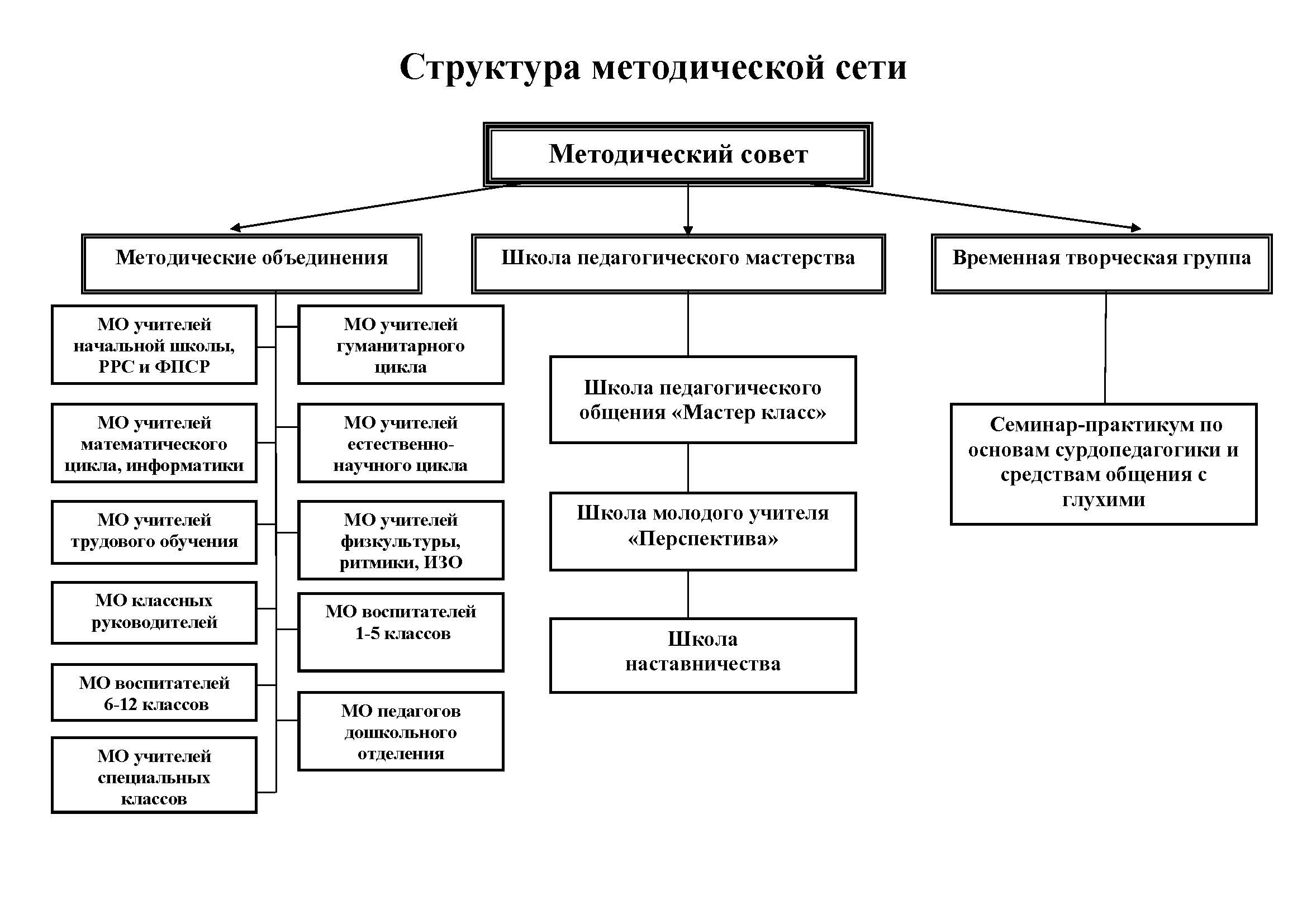 Схема структуры управленияПлан начального общего образования для глухих обучающихся (недельный) (вариант 1.2) 1-2 классына 2017/2018 учебный годПлан начального общего образования для глухих обучающихся (недельный) (вариант 1.2) 1-2 классына 2017/2018 учебный годПлан начального общего образования для глухих обучающихся (недельный) (вариант 1.2) 1-2 классына 2017/2018 учебный годПлан начального общего образования для глухих обучающихся (недельный) (вариант 1.2) 1-2 классына 2017/2018 учебный годПлан начального общего образования для глухих обучающихся (недельный) (вариант 1.2) 1-2 классына 2017/2018 учебный годПредметные областиУчебные предметы    /                                   Классы      Количество часов  в неделюКоличество часов  в неделюВсегоПредметные областиУчебные предметы    /                                   Классы      1-ый класс2-ой классВсегоОбязательная частьОбязательная частьОбязательная частьФилология(Язык и речевая практика)Русский язык Литературное чтение444488Филология(Язык и речевая практика)Предметно-практическое обучение437Математика и информатикаМатематика448Обществознание и естествознаниеОзнакомление с окружающим миром112ИскусствоИзобразительное искусство112ТехнологияКомпьютерные технологии-11Физическая культураФизическая культура (адаптивная)336ИтогоИтого212142Часть, формируемая участниками образо- вательного процессаРусский язык и литературноеЧтение-11Часть, формируемая участниками образо- вательного процессаМатематика -11Максимально допустимая недельная нагрузка (при 5-тидневной учебной неделе)Максимально допустимая недельная нагрузка (при 5-тидневной учебной неделе)212344Внеурочная деятельность (включая коррекционно-развивающую область)Внеурочная деятельность (включая коррекционно-развивающую область)101020Коррекционно-развивающая областьФормирование речевого слуха  и произносительной стороны  устной речи (индивидуальные занятия)*336Коррекционно-развивающая областьМузыкально-ритмические занятия336Коррекционно-развивающая областьЖестовая речь112Другие направления  внеурочной деятельности:Спортивно-оздоровительное направление:«Час здоровья»112Другие направления  внеурочной деятельности:Общекультурное направление: «Час ИЗО»112Другие направления  внеурочной деятельности:Интеллектуальное направление: «Библиотечный час»112ВСЕГО  К  ФИНАНСИРОВАНИЮВСЕГО  К  ФИНАНСИРОВАНИЮ313364Предметные областиУчебные   предметыКол-во часов в неделю по классамКол-во часов в неделю по классамКол-во часов в неделю по классамВсегоПредметные областиУчебные   предметы3-ий класс4-ый класс4-ый классВсегоФедеральный компонентФедеральный компонентФедеральный компонентФедеральный компонентФедеральный компонентФедеральный компонентФилология(Язык и речевая практика)РуРусский язык Литературное чтение          545454108Филология(Язык и речевая практика)Предметно-практическое обучение3336Математика и информатикаМатематика 55510Обществознание и естествознание Окружающий мир  2224ИскусствоИзобразительное искусство1112Физическая  культураФизическая культура 2224ИтогоИтого22222244Региональный компонент и компонент образовательного учрежденияРегиональный компонент и компонент образовательного учрежденияРегиональный компонент и компонент образовательного учрежденияРегиональный компонент и компонент образовательного учрежденияРегиональный компонент и компонент образовательного учрежденияРегиональный компонент и компонент образовательного учрежденияОбязательные занятия по выбору учащихсяЖестовая речь1122Максимально допустимая недельная нагрузка (при 5-тидневной учебной неделе)Максимально допустимая недельная нагрузка (при 5-тидневной учебной неделе)23234646Предметные областиНаименованиеКол-во часов в  неделю по классамКол-во часов в  неделю по классамВсегоПредметные областиНаименование3-ий класс4-ый классВсегоКоррекционно-развивающая областьСоциально-бытовая ориентировка, ОБЖ224Коррекционно-развивающая областьМузыкально-ритмические занятия336Коррекционно-развивающая областьФормирование речевого слуха  и произносительной стороны  устной речи (индивидуальные занятия)*336Другие направления внеурочной деятельностиОбщекультурное направление: «Час ИЗО»112Другие направления внеурочной деятельностиИнтеллектуальное направление: «Библиотечный час»112Итого101020ВСЕГО К ФИНАНСИРОВАНИЮВСЕГО К ФИНАНСИРОВАНИЮ333366Предметные областиУчебные предметыКоличество часов  (в неделю)Количество часов  (в неделю)Количество часов  (в неделю)ВсегоПредметные областиУчебные предметы5-йкласс6-йкласс7-йклассВсегоФедеральный компонентФедеральный компонентФедеральный компонентФедеральный компонентФедеральный компонентРусский язык и литератураРусский язык  Литература7465651914Математика и информатикаМатематика  55515Общественно-научные предметыИстория2226Общественно-научные предметыГеография  -2210Общественно-научные предметыПриродоведение  2--2Основы религиозной  культуры и светской этикиОРКСЭ1--1Естественно-научные предметыБиология  -224ИскусствоИзобразительное ис-во 1113Физическая культураФизическая культура 2226ТехнологияТрудовое обучение, компьютерные технологии44412Итого28292986Региональный (национально-региональный) компонент и компонент образовательного учрежденияРегиональный (национально-региональный) компонент и компонент образовательного учрежденияРегиональный (национально-региональный) компонент и компонент образовательного учрежденияРегиональный (национально-региональный) компонент и компонент образовательного учрежденияРегиональный (национально-региональный) компонент и компонент образовательного учрежденияРегиональный (национально-региональный) компонент и компонент образовательного учрежденияОбязательные зантия по выбору учащихся «Крымоведение»ОДКНР1-1-1131Максимально допустимая недельная нагрузка (при 5-тидневной учебной неделе)Максимально допустимая недельная нагрузка (при 5-тидневной учебной неделе)29303190Предметные областиНаименованиеКоличество часов (в неделю)  Количество часов (в неделю)  Количество часов (в неделю)  ВсегоПредметные областиНаименование5-йкласс6-йкласс7-йклассВсегоКоррекционно-развивающая областьСоциально-бытовая ориентировка, ОБЖ2226Коррекционно-развивающая областьМузыкально-ритмические занятия2--2Коррекционно-развивающая областьДоп.коррекционные занятия (жестовая речь)1113Коррекционно-развивающая областьФормирование речевого слуха  и произносительной стороны  устной речи (индивидуальные занятия)*3339Другие направления внеурочной деятельностиОбщекультурное направление: «Час ИЗО»-1-1Другие направления внеурочной деятельностиИнтеллектуальное направление: «Библиотечный час»1113Итого  98724ВСЕГО К ФИНАНСИОВАНИЮВСЕГО К ФИНАНСИОВАНИЮ383838114Учебные предметыКоличество часов (в неделю)Количество часов (в неделю)Количество часов (в неделю)Количество часов (в неделю)ВсегоУчебные предметы8-й класс9-й класс10-й класс10-й классВсегоФедеральный компонентФедеральный компонентФедеральный компонентФедеральный компонентФедеральный компонентФедеральный компонентРусский язык  Литература645564641713Алгебра 433310Геометрия12225Информатика и ИКТ --111История22226Обществознание  --111География  22226Биология  22226Физика  33339Химия  32338Физическая культура 22226Трудовое обучение, компьютерные технологии22226Итого3130333394Региональный (национально-региональный) компонент и компонент образовательного учрежденияРегиональный (национально-региональный) компонент и компонент образовательного учрежденияРегиональный (национально-региональный) компонент и компонент образовательного учрежденияРегиональный (национально-региональный) компонент и компонент образовательного учрежденияРегиональный (национально-региональный) компонент и компонент образовательного учрежденияРегиональный (национально-региональный) компонент и компонент образовательного учрежденияОбязательные занятия по выбору учащихся Обязательные занятия по выбору учащихся Обязательные занятия по выбору учащихся Обязательные занятия по выбору учащихся Обязательные занятия по выбору учащихся Обязательные занятия по выбору учащихся МатематикаОДКНРРусский язык и литератураБиблиотечный час11--1-111-111---3111Максимально допустимая недельная нагрузка (при 5-тидневной учебной неделе)33333334100НаименованиеКоличество часов (в неделю)Количество часов (в неделю)Количество часов (в неделю)ВсегоНаименование8 класс9 класс10 классВсегоСоциально-бытовая ориентировка, ОБЖ2215Дополнительные коррекционные занятия: Жестовая речь1113Формирование речевого слуха  и произносительной стороны  устной речи (индивидуальные занятия)*3339Итого  66518ВСЕГО К ФИНАНСИОВАНИЮ393939118Учебные предметыФедеральныйкомпонентКоличество часов (в неделю)Количество часов (в неделю)ВсегоУчебные предметыФедеральныйкомпонент11-й класс12-й классВсегоРусский языкЛитература 5454108Алгебра и начала математического анализа336Геометрия224Информатика и ИКТ112История 224Биология  224Физика 235Химия  325Физическая культура224Трудовое обучение, компьютерные технологии224Итого282856Региональный (национально-региональный) компонент и компонент образовательного учрежденияРегиональный (национально-региональный) компонент и компонент образовательного учрежденияРегиональный (национально-региональный) компонент и компонент образовательного учрежденияРегиональный (национально-региональный) компонент и компонент образовательного учрежденияОбязательные занятия по выбору учащихсяОбязательные занятия по выбору учащихсяОбязательные занятия по выбору учащихсяОбязательные занятия по выбору учащихсяМатематикаРусский языкБиологияИнформатика и ИКТ211-2-114121Факультативные занятияФакультативные занятияФакультативные занятияФакультативные занятияИнформатика и ИКТБиблиотечный часОбществознание11-1-1211Максимально допустимая недельная нагрузка (при 5-тидневной учебной неделе)343468НаименованиеКоличество часов в классеКоличество часов в классеВсегоНаименование11-й класс12-й классВсегоДополнительные коррекционные занятия: Жестовая речь112Формирование речевого слуха  и произносительной стороны  устной речи (индивидуальные занятия)*3 3 6Итого  448ВСЕГО К ФИНАНСИРОВАНИЮ383876Образовательные областиУчебные предметы  Количество часов (в неделю)Количество часов (в неделю)Количество часов (в неделю)ВсегоОбразовательные областиУчебные предметы  4-й класс  6-й класс7-й классВсегоФедеральный компонентФедеральный компонентФедеральный компонентФедеральный компонентФедеральный компонентФедеральный компонентЯзыкРусский язык  Литература5554541513ЯзыкПредметно-практическое обучение3--3Математика Математика  55515ЕстествознаниеГеография  -224ЕстествознаниеПриродоведение-224ИскусствоИзобразительное искусство, художественный труд1113Физическая культураФизкультура  2226ТехнологияТрудовое обучение, компьютерные технологии26816Итого23272979Региональный (национально-региональный) компонент и компонент образовательного учрежденияРегиональный (национально-региональный) компонент и компонент образовательного учрежденияРегиональный (национально-региональный) компонент и компонент образовательного учрежденияРегиональный (национально-региональный) компонент и компонент образовательного учрежденияРегиональный (национально-региональный) компонент и компонент образовательного учрежденияРегиональный (национально-региональный) компонент и компонент образовательного учрежденияОбязательные заня-тия по выбору уч-сяЖестовая речь-112Максимально допустимая недельная нагрузка (при 5-тидневной учебной неделе)Максимально допустимая недельная нагрузка (при 5-тидневной учебной неделе)23283081Образовательные областиНаименование  Количество часов (в неделю)  Количество часов (в неделю)  Количество часов (в неделю)  ВсегоОбразовательные областиНаименование  4 кл.6 кл.7 кл.ВсегоКоррекционно-развивающая областьДополнительные коррекционные занятия:Жестовая речьИзобразительное искусствоБиблиотечный урок1-1-11-11123Коррекционно-развивающая областьОзнакомление с окружающим миром, ОБЖ3--3Коррекционно-развивающая областьСоциально-бытовая ориентировка, ОБЖ-336Коррекционно-развивающая областьМузыкально-ритмические занятия3--3Коррекционно-развивающая областьФормирование речевого слуха  и произносительной стороны устной речи (индивидуальные занятия)*3 3 391Итого 118827ВСЕГО К ФИНАНСИРОВАНИЮВСЕГО К ФИНАНСИРОВАНИЮ343638108Образовательная  областьУчебные предметы  Количество часов (в неделю)ВсегоОбразовательная  областьУчебные предметы  11 классВсегоФедеральный компонентФедеральный компонентФедеральный компонентФедеральный компонентЯзыкРусский язык  Литература4343Математика Математика  44ОбществознаниеЭпизодические рассказы из истории 22ЕстествознаниеЕстествознание  11Физическая культураФизкультура  22ТехнологияТрудовое обучение,Компьютерные технологии1515Итого3131Региональный (национально-региональный)  компонент и компонент образовательного учрежденияРегиональный (национально-региональный)  компонент и компонент образовательного учрежденияРегиональный (национально-региональный)  компонент и компонент образовательного учрежденияРегиональный (национально-региональный)  компонент и компонент образовательного учрежденияОбязательные занятия по выбору учащихсяРусский языкМатематика1111Максимально допустимая недельная нагрузка (при 5-тидневной учебной неделе)Максимально допустимая недельная нагрузка (при 5-тидневной учебной неделе)3333Образовательные областиНаименование  Количество часов (в неделю)  ИтогоОбразовательные областиНаименование  11 классИтогоКоррекционно-развивающая областьФакультативные занятия:Жестовая речь11Коррекционно-развивающая областьСоциально-бытовая ориентировка,  ОБЖ22Коррекционно-развивающая областьФормирование речевого слуха  и произносительной стороны  устной речи (индивидуальные занятия)*2 2Коррекционно-развивающая областьДополнительные коррекционные занятия:Библиотечный урокЧас здоровья1111Итого 77ВСЕГО К ФИНАНСИРОВАНИЮ4040Учебный периодДатаДатаУчебный периодНачало Окончание Количество учебных недель I четверть01.09.201727.10.20178II четверть07.11.201727.12.20178III четверть11.01.201823.03.201810IV четверть02.04.201824.05.20188Итого в учебном годуИтого в учебном годуИтого в учебном году34Каникулярный периодДатаДатаПродолжительность (календарные дни)Каникулярный периодНачало Окончание Продолжительность (календарные дни)Осенние каникулы30.10.201706.11.20178Зимние каникулы28.12.201710.01.201814Дополнительные каникулы для 1-го класса19.02.201825.02.20187Весенние каникулы24.03.201801.04.20189Летние каникулы25.05.201831.08.201899Период учебной деятельностиПродолжительностьПродолжительностьПродолжительностьПериод учебной деятельности1-е классы2–10-е классы11-12–е классыУчебная неделя 5 дней5 дней5 днейУрок 35 минут40 минут40 минутПерерыв 10–20 минут,10–20 минут10–20 минутПромежуточная аттестация–По четвертямпо УрокПродолжительность урокаПродолжительность перемены1-й08.30–09.0515 мин2-й09.20–09.5515 мин3-й10.10–10.4525 мин4-й11.10–11.4525 мин5-й12.10–12.4515 мин6-й13.00-13.35УрокПродолжительность урокаПродолжительность перемены1-й08.30–09.1010 мин2-й09.20–10.0010 мин3-й10.10–10.5020 мин4-й11.10–11.5020 мин5-й12.10–12.5010 мин6-й13.00-13.4010 мин7-й13.50-14.305  мин8-й14.35-15.15  Класс/                оценкапо  русскому языку:по  русскому языку:по  русскому языку:по  русскому языку:по математикепо математикепо математикепо математике  Класс/                оценка«2»«3»«4»«5»«2»«3»«4»«5»       3 а-29%29%42%-14%  57%29%       3б-42%29%29%-33%33%33%       4-60%20%20%-13%50%37%       5-а-60 %20%20%-20%40%40%       5-б-40%20%20%-75%-25%       6 -а-40%20%20%-40%60%-       6-б-60 %20%20%-75%25%       7-22%44%33%    11%33%33%22%        8-а-20%-80%-40%40%20%       8-б-50%50%-20%40%40%-       9-37%37%25%-50%50%-       10- а-50%50%--22%78%-       10-з--67%33%-75%25%-        11--50%50%20%20%40%       12--83%17% -40%60%классНа нача-логодаВы-былоПри-былоНаконец годаАттес-тованоНеаттес-тов.ВсегоУровень учебных достиженийУровень учебных достиженийУровень учебных достиженийУровень учебных достиженийклассНа нача-логодаВы-былоПри-былоНаконец годаАттес-тованоНеаттес-тов.ВсегоВыс.Дост.Сред.Низ.3-а6-177-7232-3-б7--77-7-43-3-в3--33-3--3-48--88-8134-5-а94-55-52-3-5-б0-555-5--5-5-в41-33-3-21-6-а51155-5-14-6-б6--66-6-15-6-в3--33-3--3-79-99-9-54-8-а61-55-53-2-8-б5--55-5--5-99--99-9-27-10-а9--99-9-54-10-з4--44-4--4-115--55-5-23-126--66-6-42-Всего10477104-10483264-предмет3а3б45а5б6а6б78-а8б910а1112Рус.язык4,03,64,03,83,04,03,34,04,63,03,63,74,24,0Чтен/лит4,64,34,14,23,44,23,34,44,84,03,74,24,24,7Мат/алг4,33,64,44,03,23,43,33,44,23,03,33,93,83,7История---4,63,23,83,23,84,43,03,64,24,04,0природоведениегеография4,74,44,54,43,03,83,24,14,63,63,84,13,8-биология-----3,43,23,94,63,03,34,04,03,7химия--------4,43,03,03,63,83,7физика--------4,43,43,44,14,03,7ИЗО4,74,64,54,64,44,84,24,7------Физкульт.4,34,34,64,64,64,84,34,85,05,04,85,05,05,0Трудов.об.4,74,04,14,83,84,43,74,45,04,24,14,75,04,8Уровень образован.предмет2014-2015 уч.год2014-2015 уч.год2014-2015 уч.год2014-2015 уч.год2014-2015 уч.год2014-2015 уч.год2015-2016 уч.год2015-2016 уч.год2015-2016 уч.год2015-2016 уч.год2015-2016 уч.год2015-2016 уч.год2016-2017         уч.год2016-2017         уч.год2016-2017         уч.год2016-2017         уч.год2016-2017         уч.годУровень образован.предметВсего обуч.АттестНе аттестСредн балл% 4 и 5 Всего обуч.Всего обуч.АттестНе аттестСредн балл% 4 и 5 Всего обуч.Всего обуч.АттестНе аттестСредн балл% 4 и 5 Начальное общее (4 класс)русскийязык9----99----141414-3,864Начальное общее (4 класс)математика9----99----141414-4,371Основное общее(10 класс)русскийязык1111-3,846666-3,750999-3,444Основное общее(10 класс)математика1111-3,143666-3,333999-3,333Среднее общее(12 класс)русскийязык55-3,440666-3,650666-4,067Среднее общее(12 класс)математика55-3,330666-3,758666-3,766годпредметКол-во участниковКол-во участниковСредний баллСредний баллгодпредметОГЭГВЭОГЭГВЭ2014/2015 русский язык-10-4,42014/2015 математика_10-3,92015/2016русский язык-6-4,32015/2016математика-6-4,52016/2017русский язык-9-3,82016/2017математика-9-3,8годпредметКол-во участниковКол-во участниковСредний баллСредний баллгодпредметЕГЭГВЭЕГЭГВЭ2014-2015русский язык-5-3,42014-2015математика-5-4,62015-2016русский язык-6-4,02015-2016математика-6-4,02016-2017русский язык-6-3,72016-2017математика-6-4,0Год (последние три года)Количество выпускников в 10 (12классахКоличество выпускников в 10 (12классахКоличество обучающихся,проходивших государственную(итоговую)     аттестациюКоличество обучающихся,проходивших государственную(итоговую)     аттестациюКоличествообучающихся, неполучивших аттестатКоличествообучающихся, неполучивших аттестатКоличество обучающихся,получивших аттестат       с отличиемКоличество обучающихся,получивших аттестат       с отличиемГод (последние три года)10 кл.12 кл.10 кл.12 кл.10 кл.12 кл.10 кл.12 кл.2014/2015105105----2015/20166666----2016/20179696---=ГодПредмет Наименование  процедуры оценки качестваКлассКол-во участниковРезультатыПримечание 2015/2016русский языкдиагностическаяработа4 класс93,34и529%2015/2016математикадиагностическаяработа4 класс93,14и5        «2»29%       29%2015/2016русский языкдиагностическаяработа10 класс64,04и583%2015/2016математикадиагностическаяработа10 класс63,64и560%2015/2016русский языкдиагностическаяработа12 класс63.64и540%2015/2016математика диагностическаяработа12 класс63.54и540%2016/2017русский языкдиагностическаяработа4класс83,94и563%2016/2017математикадиагностическаяработа4 класс84,64и5100%2016/2017русский языкдиагностическаяработа10 класс93,14и5          «2»43%       28%2016/2017математикадиагностическаяработа10 класс94,14и587%2016/2017русский языкдиагностическаяработа12 класс63,74и5 67%2016/2017математика диагностическаяработа12 класс63,54и550%2017/2018русский языкдиагностическаяработа4-акласс73,74и567%2017/2018математикадиагностическаяработа4-а класс73,74и557%2017/2018русский языкдиагностическаяработа4-бкласс73,44и543%2017/2018математикадиагностическаяработа4-б класс73,94 и 5 86%2017/2018русский языкдиагностическаяработа10 класс81,94и5       «2»  -           75%2017/2018математика диагностическаяработа10 класс83,64и5           57%2017/2018русский языкдиагностическаяработа12 класс43,54и5 50%           2017/2018математика диагностическаяработа12 класс44,34и575%Уровень образованияКол-во человек% (от общего кол.)Высшее8187Среднее специальное1213Обучаются заочно77,5До 3 летОт 3 до 5 летОт 6 до 10 летОт 11 до 20 летСвыше 20 летКоличество чел.14461059% (от общего кол.)15,14,36,510,763,4До 25 лет25-30 лет31-40 лет41-50 лет51- 60 летСвыше 60 летКоличество чел.9617162124% (от общего кол.)9,76,418,317,222,625,8КвалификационнаякатегорияВысшаяПерваяСоответствиеНе имеют категорииКоличество чел.25,312116% (от общего кол.)26,933,322,617,2№ п/пФИОГод рожденияПолНациональностьДолжностьОбразованиеНазвание учебного заведенияСпециальность по дипломуОсновной работникили совместительСтаж педагогической работыГод поступления в школуКакой предмет преподаетЧасовая нагрузка 0-4   5-10   11-12Год последней аттестации, категорияГод прохождения курсовНазвание учебного заведения, где учится1.Шкирова Вера Сергеевна27.07.1954женрусскаядиректорОрловский ПИ,1975Киевский  ПИ,1986Русск. яз.Дефектолог сурдоОсн.391980-       -          2017Высшая, ФИПИ2014 РФ2.Фиколина  Анна Александровна01.08.1947женрусскаяЗам. дир.по УРКрымский ПИ 1970Киевский ПИ.1981Русск. яз.Дефектолог сурдоОсн.471972Русск. яз.           92014Высшая, «ст. учит.»зам.дир.ФИПИ2014 РФ2017 оксфорд3.Ижболдина Людмила Николаевна14.09.1956женрусскаяЗам. дир.по кор. работе Киевский ПИ.1981Дефектолог сурдоОсн361981РРС           92014Высшая«ст. учит»зам.дирФИПИ2014 РФ4.Федотова Наталья Леонидовна11.04.1956женрусскаяЗам. дир.по ВРСимфероп.ГУ.1978Киевский ПИ,1993биологияДефектолог сурдоОсн251991СБО,ОБЖ      9     2015Высшая«ст. учит»ФИПИ2014 РФ5НедбайСветланаГеннадьевна01.081971женрусскаяпедагог-организаторПолтавск ПИ,1999Киевский ГУ, 2003психологиядеф.сурдоОсн. 271996учительРРС     122014высшая2014ФИПИ РФАНОДО«СибИНДО20156.Мороз Ольга Аатольевна13.05.1959женрусскаяучительЛенингр ПИ, 1986Дефектолог. сурдоосн321985начал.кл.РРСвоспит 19    12   62014Высшая«ст.учит»2016 КРИППО2014 РФФИПИ7АблаеваЛиляШевкетовна07.11.1981жентатаркаУчительКрым.гуманитарн.университете,2010Ставропольскийпед.институт,2016этика,ИЗОучитель-дефектолог(сурдо)осн172000нач.клас.РРС19620171 категорияКРИППО2015молодойспециалист8.Левченко Валентина Викторовна17.06.1967женрусскаяУчительМелитоп. ПИ, 1989Киевский ПИ, 1993ГеографияДеф. сурдоосн281991нач.клас. РРС2292015Высшая«ст.учит»2014КРИППО2014 РФФИПИ9.АбибулаеваЭлеонораЯкубовна06.06.1981жентатаркаУчительСимф.инст.эконом.и управления,2003Ставропольскийгоспединстит.,2016преод. экон.дисциплинДефект, сурдопедагогосн82014начал.кл.РРС 226      2015 категорияспециалистмолодойспециалист10.Бежкова Нина Михайловна10.01.1949жен.БелорусУчительМозырск Пи, 1980Киевский ПИ, 1989Белор. Яз.Деф.,сурдоосн361983РРС 21   9   2015Высшая«ст.учит»2014КРИППО11АблаеваЭльзараШевкетовна11.071978жентатаркаучительКрым.гос.инд-педуниверситет,2005Ставропол.пединс.2016начал.кл.учит-дефексурдоосн201997русск.языкРРСвоспитат 17 12       10   20171 категория 2015КРИППО12.Говорова Людмила Евгеньевна18.01.1961жен.русскаяУчительСимфероп.ГУ, 1984Ленингр. ПИ, 1993Француз.яз.Деф. Сурдоосн331984нач.класс.РРС 22 9  2015Высшая«ст.учит»2014 КРИППО1014 РФФИПИ13.Малахевич Наталья Викторовна16.03.1957жен.русскаяУчительСимфероп.ГУ.1980Киевский ПИ,1989Русск. яз.Дефектолог сурдоОсн.401976РРС       9    9        2015Высшая«ст.учит»2014 РФФИПИ14МогилевскаяИринаНиколаевна08.08.1964жен.русскаяучительМагнитогорскийгоспединситут,1985Славянский ПИ,2014русскийязык и лит.дефектологОсн.272009Русск.яз.РРС     10   10              920161 категорияФИПИ2014 РФ15.Пышкина Татьяна Дмитриевна 30.08.1952жен.русскаяУчительКрымскийПИ,1975математикаОсн.381985Математ.    12     1420171 катег.2014КРИППО2014 РФ16.Шкирова Жанна Николаевна27.06.1981жен.русскаяУчительТНУ, 2005Славянский ПИ,2008Мат-инфорДефектол.Осн.132004Матем.Информ.      2220121 катег.ФИПИ 2014 РФ17КудиноваМаринаНиколаевна18.111976женрусскаяУчительКрым.гуманитарн.университет,2016Ставропольскийпед.институт,2016начальные классы,учитель-дефектолог(сурдо)Осн272003учительматемати-ки2     202015специалистмолодой специалист18АкришАнастасияВладимировна27.061984женрусскаяучительСтавропольскийпединститут,2016учитель-дефектолог(сурдо)Осн.12016учитель физики,информат      12   5  6  -молодой специалист19.Правдивец Анна Витальевна15.07.1967жен.русскаяУчительСимфероп ГУ,1989Славянский ПИ,2014историяОсн.271989ОДКНРОРКСЭИстория      3119    5 2016высшая2014КРИППО20.Шепилова Вера Михайловна23.08.1950жен.русскаяУчительСимфероп ГУ,1972Киевский ПИ,1989ХимияДеф.сурдоОсн.441973СБО,ОБЖХимия      6     8      10    52016высшая2015КРИППО21.Лыгина Ирина Васильевна09.04.1947жен.русскаяУчительКрымский ПИ,1970географияОсн.451971Географ.Крымовед   16         4    2013 1 кат.«Ст.учит»2016КРИППО22.Печеный Вадим Владимирович02.04.1958мужукраинУчительСимфероп.ГУ,1986биологияОсн.261992Биологияприродов.Естествоз    16     6        2                120151 катег.2014КРИППО23.Бобракова Наталья Евгеньевна08.12.1953жен.русскаяУчительСимфероп.ГУ,1977историяОсн.321989Муз.ритм21  220171 катег.2015КРИППО24.Лаврентьева Наталья Григорьевна08.10.1950жен.русскаяУчительКрымский ПИ,1972Физ.восп.Осн.451979Физ.кул.внеурочнчас здоров15   4120131 катег.2017КРИППО25.Павленко Вячеслав Михайлович28.03.1939мужукраинучительКрымскийПИ,1966Ленингр.ПИ,1976Физ.восл.Деф.сурдоОсн.501972Физ.кул.     14    420141 катег.2016КРИППО26.МамутоваАлие Ниязиевна09.01.1958жентатарУчительТашкент ПИ,1984Деф.олигоОсн.382000Жест. речьрусск.яз.воспит.     10     3     17            62017высшая«Ст.учит»2013 восп1 категор2015КРИППО27.Лапий Лариса Владимировна19.05.1968женукраинучительКиевский ПУ.1994Деф.сурдоОсн.271998Начал.кл.РРС2292016высшая.2015КРИППО28.КимРусланаВладиславовна10.071984женкореянквоспитКГИПУ, 2007Славянский ПИ, 2009Нач.обучдефектологОсн.152002Начал. КлРРС.2017высшаяФИПИ  2014 РФ29.НазароваЕленаВладимировна19.041964женрусскаявоспитСимфероп ГУ,1986Славянский ПИ, 2009Хим-биолдефектологОсн.262000ИЗОРРС.13    112016высшая2017КРИППО30.Чистякова Людмила Алексеевна29.11.1952жен.русскаяУчительСимфер.ГУ,1983Ленингр.ПИ,1993ИсторияДеф.сурдоОсн.411967Рассказыпо историиТруд                      2     8       920161 катег.2015КРИППО31.СоколоваЕленаАлексеевна09.011968женрусскаявоспитСимфероп ГУ,1990Славянский ПИ, 2009Биология, дефектологОсн.221996Русск. язКрымоведРРС.     11      1     182016высшая2015КРИППО32.Мороз Василий Николаевич12.05.1952мужукраинучительСимфероп.ГУ,1989Физ.восл.Осн.331985Труд.об.   18     2     20131 катег.2016КРИППО33.Зубова Людмила Владимировна14.11.1950жен.русскаяУчительСимферопГУ,1974историяОсн.361980Труд.об.     18    220131 катег.2016КРИППО34.Бороздина Лариса Михайловна10.04.1950жен.русскаяУчительСимферопГУ,1976КиевскийПИ,1987Рус.яз.Деф.сурдоОсн.411977Труд.об.     18    220141 катег.2017КРИППО35.ИльичёваИринаВладимировна08.09.1972жен.русскаяучительСимф.госуниверсит1997,Москов.социал-гуманит. институт,2015русскийязык  илитературадефектологлогопедияОсн.152014Русск.яз     3220171 категорияАНОДО«СибИНДО2015,НОУ«Институт БОС»,201536.Полежаева Ольга Владимировна28.05.1953жен.русскаяУчительКиевский ПИ,1991Деф.сурдоОсн.431973РРС24   62013высшая2013КРИППО37.Песнева Ольга Григорьевна03.09.1957жен.русскаяУчительСимфер.ГУ,1982Киевский ПИ,1993ИсторияДеф.сурдоОсн.361987РРС242016высшая.2014КРИППО38.КошуковаАлександраКирилловна29.10.1990жен.русскаяучительТНУ,2012Донбасс.гос.пед.универ, 2014менеджменторганизациидефектологлогопедОсн.22014РРС      272015специалистмолодойспециалист39.УсеиноваЭльнураАдиловна24.031969жентатаркаучительСамарканд.госунив1992НПУ им.Драгоман.2016русский яз.литературадефектологОсн.232015учительрусскогоязыка и литературРРС     22          6-молодойспециалист40.ХалиляеваЛемараАблаевна01.061987жентатаркаучительНПУ им.Драгома-нова, 2015дефектологучительшколглухихОсн.82011РРС      27    -молодой специалист41.ЮхинаАллаНиколаевна28.06.1976жен.РусскаяучительСимфероп.ГУ,1999Ставропол.гос.пед.институт,2016географиядеф.сурдоОсн.162000Начал. клРРС1962015специалистМолодой специалист42ЧерезоваАнастасияСергеевна09.091994женрусскаяучительКФУ,2015Ставропольскийпединститут,2016психологияучитель-дефектологсурдоОсн.22015учитель РРС   27-молодой специалист43ДжемиловаХатиджеСейтаблаевна11.021973жентатаркаучительСимфероп.гос.университет,1995Ставропольскийпединститут,2016русск.языккрымско-татар.язык,учитель-дефектолог(сурдо)Осн.212008учительрусскогоязыка и литератур   222015специалистмолодойспециалист44Власенко СветланаВитальевна24.101982женукраинкучительКрымский эконом.институтКиев. национ.эконом. университет,2005Москов.соц-гуманитарный институт,2016 преподава-тель экономики,сурдопеда-гог,сурдопсихологОсн52011учитель русского языкаРРС          15          102015специалистмолодойспециалист45.СапожниковаЕкатеринаАндреевна15.10.1968жен.русскаяпедагог-психологКГИПУ, 2003Славянск. ПИ,2006психологиядефектол.олигоОсн.291995психологРРС     92013высшая2017КРИППО46.Курт-ЭминЗаремаРемзиевна16.01.1966жентатаркасоциал.педагогвоспитатТашкент.ПИ,1988детскаяпедагогикаи психолог.Осн.232002социал.педагог,воспитат.      12,52015специалист2016КРИППО  48.КарасьЕленаВадимовна01.04.1966жен.русскаяпедагог-библио-текарьВологодское музучилище, 1985г.Крымский университет культуры и туризма, 2014книговеден.библиотеко-ведениеОсн.292008педагог-библиоте-карь7   9       249.КриночкинаНадеждаИвановна05.10.1978женрусскаявоспит.ТНУ, 2000Крым. гуманит. универ г.Ялты2012Ставроп.пединстит.2016финансыначальноеобучениедефектологсурдоОсн.62011Воспит.2015специалистмолодойспециалист50.Курамшина Надежда Станиславовна25.081957женрусскаявоспитЯлтинское п/у,1976Дошк.восп.Осн.331992Воспит.           312015Специал.«восп-мет»2015КРИППО51.ХалиловаВинераАблялимовна28.091964жентатаркавоспитСамарк.госунивер.1987Дошк.восп.Осн.262006Воспит.20141 категория2017КРИППО52Приходная ТатьянаНиколаевна26.10.1950женрусскаявоспитКрымский ПИ,1963биологияОсн.331985Воспит.      1820141 катег.2013КРИППО53.ФилищинскаяИринаОлеговна01.081996женрусскаявоспитКФУ им.Вернадского, 2017начальные классыОсн.02017266-к21.082017Воспит. 25-молодойспециалист54.ВойтехаВикторияВячеславовна23.031997женрусскаявоспитГАПОУРККрымский много-профильныйколледж,2017финансыОсн.02017-08-12 267-квоспитат25-молодойспециалист55.СерафименкоИринаАлександровна20.021951женукраинвоспитЯлтинск п/у,1971Дошк.восп.Осн.411993Воспит 352011специал2015КРИППО56.ЕдинакОксанаЮрьевна31.101968женукраинвоспитЛенингр.восстан.Центр, 1991КПРУРаб. С дет.Осн.251991Воспит 252015специал2015КРИППО57.Салиева УсниеНаримановна09.021958жентатаркаВоспит.Ростов-на-ДонуГоспедунивер,1983физикаосн342007Воспит. 2520141 категория2016КРИППО58.ВергелесМаринаВалерьевна20.05.1992женрусскаяВоспит.ТФУ, 2015?Ставроп.пед.инс-т
2016психологияучитель-дефектологсурдоОсн.52012Воспит 2015специалистмолодойспециалист59.КорзниковаНадеждаСтепановна10.021950женукраинвоспитАлександр п/у.1969Дошк.восп.Осн.291995Воспит.312014специал2015КРИППО60.СтепанченкоЛюбовьВладимировна06.071958женрусскаявоспитЯлтинское п/у,1977Нач.классыОсн.211999Воспит   33  2015специал2015КРИППО61.Валюшко  ИринаАртуровна29.101948женармянкавоспитСимфероп ГУ,1978биологияОсн.341985воспит   2520161 катег2017КРИППО62.ЛуханинаВалентина Георгиевна21.031952женрусскаявоспитСлавянск ПИ,1979Дошк.восп.Осн.431994воспит 3320161 катег2015КРИППО63.КриничанскаяМарияАлександровна18.101994женрусскаявоспитКрымский инженерно-педагог.университет,2016специальное(дефектоло)образованиеОсн.12016воспит37,5-Молодойспециалист64.УшаковаЛюдмилаИвановна31.081958женрусскаявоспитТашкент ПИ, 1992Ставроп.пед.инс-т,2016Физ.восп.учит-дефексурдоОсн.371997воспитфиз-ра     25     920151 катег2013КРИППО2016переподгот65.Адильбуриева Диляра Ильдаровна01.061984жентатаркавоспитКрымский  инженерно-пед. университет, 2007Ставроп.пед. ин-т,2016Крымско-татарскийангл. языкучитель-дефектологсурдоОсн.102006воспитРРС   253 2017перваякатегорияМолодой специалист2016переподготовка66.Курт-ЭминГульнараМеметовна08.121964жентатаркавоспитТашкент ПИ, 1992Нач.классыОсн.291999воспит          2520131 катег2016КРИППО67.АтамановаЛюдмилаИвановна18.091951женукраинвоспитСимфероп ГУ,1975Хим-биолОсн.471994воспит 9     25    20171 катег2015КРИППО68.РефатоваЭльзараРемзиевна26.041984жентатаркавоспитКГИПУ, 2008Дошкольное воспитаниеОсн.152002воспит37,520171 категория  2014КРИППО69.МаньковаЖаннаИгоревна31.121985женрусскаявоспитТаврич.Федеральн.унивеситет,2014Ставроп.пед.инс-т,2016филологиянемецкийязыкуч-дефект. сурдоОсн.32015воспитМолодой специалист2016переподго-товка01.Зюзина ОльгаАлександровна06.041940женрусскаявоспитДаугавпилский ПИ1963химияОсн.531979Воспит      37,52015Высшая«восп-мет»2014КРИППО71.ЕрмаковаТатьянаПетровна16.011954женрусскаявоспитКрасноярское п/у1972Дошк.воспОсн.341999воспит           312015специал2015КРИППО72.ОзероваНатальяСемёновна06.101993женрусскаявоспитНациональный педагогический университет им.Драгоманова,2017начальн.классы,дефектолог, сурдопедаг.Осн.02017-21.08-268-квоспитат25Молодой специалист73КатыкАлександраПавловна14.091984женрусскаявоспитКиевский нац. ун-ткультуры и ис-ва,2009Ставроп.пед.ин-т,2016менеджермеждунар.туризмаучитель-дефектологсурдоосн.22015воспитРРС    25     12     -Молодой специалист2016 переподгот74БайрамоваЭльвинаЗекиевна04.081972жентатаркавоспитФерганский гос.университет,1993Ставроп.пе.инс-т,2016нач.классыучитель-дефектологсурдоосн162014воспит   35     -Молодойспециалист2016переподгот75ВдовиченкоМаринаЛеонидовна20.081978женукраинвоспитНацион.пед.универ.им.Драгоманова,2014дефектологучительнач.классовосн32015воспитРРСприродовгеография25    9      2    2     -Молодойспециалист76ГаланцеваНатальяАндреевна26.081995женрусскаявоспитИнститут педагогичобразования и менеджмента ФГАОУВО КФУ има.Вернадского г.Армянскначальное образованиеосн12016воспит   -заочноеобучение77.Евстафьева Ирина Борисовна10.10.1967женРусскаяУчительКиевский ПИ,1990Дефектолог сурдоосн271990воспитат.  9   2014 замВысшая«ст. учит.»2013 КРИППО78.ПриёмышеваСветланаНиколаевна15.061964женрусскаяУчитель- дефектЛенингр.ИСИ,1986Киевский ПИ,1993ИнженерДеф.сурдоОсн.301996Учитель-дефектол 202016высшая2015КРИППО79.МишинаВалентинаМихайловна04.101958женрусскаяУчитель- дефектСимфероп ГУ,1980Славянск ПИ,1991Ставроп.ПИ,2016БиологияДеф.олигодеф.сурдоОсн.331985Учитель-дефектол202015Высшая«ст.учит»2013КРИППО2016переподгот80ИваненкоГалинаВладимировна12.081965женукраинкУчитель-дефектСимфероп.ПИ,2000Дошк.воспОсн.262007Учитель-дефектол2020141 катег.2015КРИППО81.ЖалоАнастасия Евгеньевна14.11.1983женрусскаявоспитатТНУ, 2005Донбасс.гос.пед у-т,2014Ставроп.пед.инс-т, 2016Физическая реабилитацдеф логопдеф.сурдо. Осн.122010учительдефектолог2о2015специалист Молодойспециалист2016переподгот82.Курт-ЭминЗаремаНуриевна15.121971жентатаркамузработникСамаркандское п/у,1991музыкальн.воспитаниеосн.242014музработвоспитат  2012,52015специалист2015КРИППОмузраб83КорняАннаАлександровна07.111958женрусскаявоспитатСимфероп ГУ,1991психологОсн.231995воспитат2820171 катег2016КРИППО84.Зинчук Ирина Сергеевна26.041974женрусскаявоспитатСимферопольское пед.учил., 1995ПолтавскийГУ,2004Дошкол. отделениеОсн.212000воспитат292014специалист2011КРИППО85.СулеймановаЭльвираРефатовна21.101976жентатаркавоспитатКГИПИ, 2002Славянск.ПИ,2011Дошк.отдДефектологОсн.162000Учитель-дефектолвоспит2062013 учит1 катег2013 воспвысшая2016КРИППОучит-дефвоспит86.УсмановаАлиеСуюновна18.031955жентатаркавоспитатСамаркандское п/у1973Педагог-ВоспитатОсн.36   2007воспитат   292015специал2013КРИППО87.ЗемчуринаЮлияВладимировна23.031984женрусскаявоспитатКрым.инж-педагог.универитет,2007Ставроп.пед.инс-т,2016ПедагогикаМетод.р.язучит-дефексурдоОсн.72011воспитат     2013специалист  Молодой специалист88.ИсмаиловаНазлыМарленовна17.101963жентатаркавоспитатОдесский госуд.пединститут, 1990Ставроп.пед.инс-т,2016Педагогикапсихологияучит-дефексурдоОсн.222011воспитат 2920171 категория    2015КРИППО89.Бутенко /Соляник/КристинаАлександровна29.101990женрусскаявоспитатТНУ,2014Ставроп.пед.инс-т,2016психологияучитель-дефектологсурдоОсн.22014воспитат25молодойспециалист90.КлимоваЕкатеринаАлександровна27.011985женрусскаявоспитатМГГУ им.ШолоховапедагогикапсихологияОсн.32015воспитат28специалистзаочноеобучениеМГГУ91.ВасильеваАнастасия Максимовна18.031998женрусскаявоспитатРВУЗ «КИПУ инженерно-педпгогический колледж,2017начальные классыОсн.02017воспитат25молодойспециалист92.СамокишКсенияКонстантиновна13.031995женрусскаявоспитатКФУ им. Вернадского,2017педагогическое образованиеОсн02017-21.08269-квоспитат26молодой специалист93Полиенко/Маломан/АннаСергеевна16.081995женрусскаявоспитатИнжен-педаг.колледж при РВУЗ,2015«КИПУ»дошкольн.образов.Осн.52013воспитат25-уходза ребёнкомКласс1234567891011Процент обеспеченности по регионуСуммарное  кол-во недостающих учебниковПроцент обеспеченности 1001001001001001001001001001001001000Класс1234567891011Процент обеспеченности по регионуСуммарное кол-во недостающих учебниковПроцент обеспеченности96,496,495,996,890,496,9 10095,910010010097,219Класс123456789Процент обеспеченности по регионуСуммарное  кол-во недостающих учебниковПроцент обеспеченности 1001001001001001001000Класс123456789Процент обеспеченности по регионуСуммарное  кол-во недостающих учебниковПроцент обеспеченности 1001001001001001001001001000№ п/пОбъекты материально-технической базыНеобходимоИмеетсяПроцент оснащенностиНаличие  документов по технике безопасностиНаличие актов разрешения на эксплуатациюНаличие и состояние мебелиОборудование средствами пожаротушенияКабинеты начальных классов      7     7    90%имеетсяимеютсяУдовлетв.  -Кабинеты слуховые      5      5    90%имеетсяимеютсяУдовлетв.  -Кабинет физики      1      1    100%имеетсяимеютсяУдовлетв.имеетсяКабинет химии      1      1    95%имеетсяимеютсяУдовлетв.ИмеетсяКабинет Биологии      1      1    100%имеетсяимеютсяУдовлетв.    -